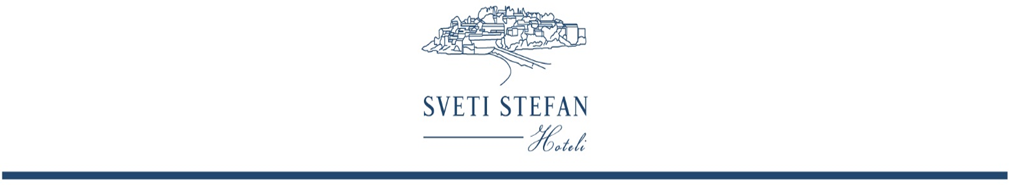 ,,Sveti Stefan hoteli“ A.D.Žrtava fašizma – zgrada ,,Akademija znanja“ III/D6, 85310 Budva, Crna GoraTel: +382 33 470 570, www.svetistefanhoteliad.meBroj: 04-701/1Budva, 10.10.2022.godineAGENCIJA ZA SPRJEČAVANJE KORUPCIJE    Kralja Nikole 27/V                                                                                                 81000 PodgoricaPREDMET: DOSTAVA PLANA INTEGRITETA I UPITNIKA ZA PROCJENU EFIKASNOSTI I EFEKTIVNOSTI PLANA INTEGRITETAPoštovani,U prilogu Vam dostavljamo:Upitnik za procjenu efikasnosti i  efektivnosti Plana integriteta ,,Sveti Stefan hoteli“ a.d. Budva broj 04-699/1 od 08.10.2022.godine;Plan integriteta ,,Sveti Stefan hoteli“ a.d. Budva broj 04-700/1 od 08.10.2022.godine.          S poštovanjem,Izvršni direktorNikola Plamenac..............................................